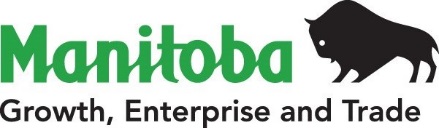                                        Economic Development, Investment & Trade
  and Natural Resources                                                                                  Petroleum BranchWell Deepening / Re-Entry SummaryLicense:       	Well Name & Location:        WPMStatus :        	Rig K.B. :       SURFACE CASING:
     Casing run:       /     /     			# of Joints:       		Size:       mm
    
     Weight:       kg/m				Grade:       			Original TD Landed at:       m	

     Cement:       t of       &       % CaCl2	Returns:       	m3		Plug Down:       hrs     Cement Co:       PRODUCTION CASING:	Casing Run:       /     /     	# of Joints:       	Size:        mm

	Weight:        kg/m	Grade:       	Landed at:        m

	Cement:        t of        &       	Tail:        t of         &       
	Returns:        m3	Plug Back TD :        m 	Cement :       

ORIGINAL PERFS / OPEN HOLEDOWN HOLE SEGREGATION PLUGS:	Type:         		Type:         			Depth:       		Depth:       COMMENCED DEEPENING / REENTRY:Date:       /     /     	On Site Supervisor:       		Contractor:       Bit Size:       		Finished Drilling Date:       /     /     		T.D.:       LOGS:	Date:       /     /     	Type:       	Company:       DST	Date:       /     /     	Company:       	Info Received Date:       /     /     LINER	Date:       /     /     	Landed Depth:        m	Hung Depth:        m	New or Used:       	Size:        mm	Weight:        kg/m	Grade:       	Cement Amount:        T	Type:       	Additives:       	Cementing Company:       COMPLETION	New Perfs – Date:       /     /     	From        m 	To       	Perf Company:       Comments:       Rig Release:      /     /      @       hrs	Well Status:       
		(Waiting on Service Rig)  or  (Plugged &  Abandoned - Dry)Rig Moving To:       
Weekly Report:     /     /      @ 0800:	     (Date)– Petroleum Branch – Virden (204)748-4260 – petroleum@gov.mb.caDATEFROMTOSTATUSDATE